浜松商工会議所 専門サービス部会主催 講演会・会員交流会 キーワードは「心地よさの追求」この度、浜松商工会議所専門サービス部会（吉川行男部会長）では、講演会・会員交流会を開催します。時代を取り巻く環境の変化は早く、消費者の価値観も多様化している現状で、“経営”を成り立たせていくためには「お客様にどのような価値やサービスを提供できるか？」「そのために自社として必要な行動は？」といった本質的な問いかけが、今後の“経営”を成り立たせていくために大事になってきます。そのような中で今回、この地域で「お客様への価値やサービスの提供方法」「わが社のサービスの原点」「わが社独自の新規事業」について、特徴ある事業を実践されている(株)ジー･ディー・エスの谷野剛一氏の講演会を企画いたしました。講演会前には会員交流会(昼食会)もございます。ぜひご参加ください。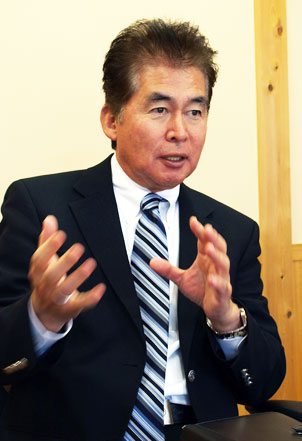 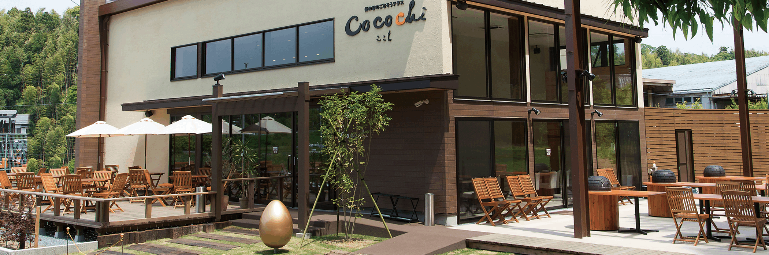 3/21　専門サービス部会主催　講演会・会員交流会　参加申込書(FAX:053-459-3535)浜松商工会議所工業振興課宛　TEL053-452-1116/E-mail：kogyo＠hamamatsu-cci.or.jp※ご記入いただいた内容は、当事業の参加者把握のために利用する他、事務連絡や関連事業の情報提供のために利用することがありますが、第三者に公開するものではありません。事業所名ＴＥＬ所在地ＦＡＸ参加者（役職：　　　　　　　　）年齢歳参加者（役職：　　　　　　　　）携帯TELE-mail